Федеральное государственное бюджетное образовательное учреждение высшего образования«Нижегородский государственный педагогический университет имени Козьмы Минина» (Мининский университет)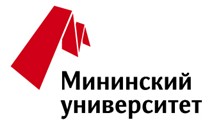 Центр содействия трудоустройству выпускников и организации практикФакультет естественных, математических и компьютерных наукКафедра физиологии и безопасности жизнедеятельности человека603005, Нижний Новгород, ул. Ульянова, д.1.Тел: (831) 419-79-58,e-mail: fbzh2014@yandex.ruсайт: http://mininuniver.ruИНФОРМАЦИОННОЕ ПИСЬМОIV Всероссийская студенческая научно-практическая конференция«МОЙ ПРОФЕССИОНАЛЬНЫЙ СТАРТАП»15 мая 2017 года Нижний НовгородУВАЖАЕМЫЕ КОЛЛЕГИ!Нижегородский государственный педагогический университет имени Козьмы Минина, факультет естественных, математических и компьютерных наук, кафедра физиологии и безопасности жизнедеятельности человека, центр содействия трудоустройству выпускников и организации практик приглашает студентов вузов (в соавторстве с преподавателями и представителями организаций – работодателей) принять участие в IV Всероссийской студенческой научно-практической конференции «МОЙ ПРОФЕССИОНАЛЬНЫЙ СТАРТАП».Цель конференции: обобщение опыта взаимодействия вузов и организаций – работодателей по адаптации обучающихся к сфере будущей профессиональной деятельности и их личностно-профессионального становления.Форма проведения: заочнаяПроблемы для обсуждения: современные проблемы теории и методики преподавания учебных дисциплин в общеобразовательной школе; актуальные вопросы организации и проведения производственных и учебных практик; потенциал сетевого взаимодействия в системе «вуз – организация»; организация совместной проектной деятельности студентов и школьников; результаты опытно-экспериментальной работы студентов и другие.Организационный комитет: Папуткова Г.А. – д.п.н., проректор по учебно-методической деятельности ФГБОУ ВО НГПУ им. К. Минина, сопредседатель Оргкомитета;Картавых М.А. – д.п.н., зав. кафедрой физиологии и безопасности жизнедеятельности человека ФГБОУ ВО НГПУ им. К. Минина, сопредседатель ОргкомитетаПрохорова И.В. – к.п.н., директор Центра содействия трудоустройству выпускников и организации практик ФГБОУ ВО НГПУ им. К. Минина, зам. председателя Оргкомитета;Акимова Л.А. - к.п.н., зав. кафедрой безопасности жизнедеятельности и методики обучения безопасности жизнедеятельности ФГБОУ ВО Оренбургского государственного педагогического университета – член Оргкомитета;Леоненко Н.О. – к.психол.н. доцент, директор Центра академического взаимодействия ФГБОУ ВО «Уральский государственный педагогический университет»;Гильманова Г.Р. – к.б.н., начальник учебно-методического управления ФГБОУ ВО Башкирского государственного педагогического университета им. М. Акмуллы – член Оргкомитета;Филатова О.М. – к.п.н., доцент кафедры биологии и биохимии ФГБОУ ВО Пензенского государственного университета – член Оргкомитета;Домкина М.С. - к.г.н., доцент кафедрыбиологии и биохимии ФГБОУ ВО Пензенского государственного университета – член Оргкомитета;Камерилова Г.С. – д.пед.н., профессор кафедры физиологии и безопасности жизнедеятельности  человека ФГБОУ ВО НГПУ им. К. Минина – член Оргкомитета;Голубева О.В. – к.пед.н., доцент кафедры технологий сервиса и технологического образования ФГБОУ ВО НГПУ им. К. Минина – член Оргкомитета;Медведева Т.Ю. – к.психол.н., зав. кафедрой продюсерства и музыкального образования ФГБОУ ВО НГПУ им. К. Минина – член Оргкомитета;Каштанова С.Н. – к.п.н., зав. кафедрой специальной педагогики и психологии ФГБОУ ВО НГПУ им. К. Минина – член Оргкомитета;Кудрявцев В.А. - к.психол.н., доцент кафедры специальной педагогики и психологии ФГБОУ ВО НГПУ им. К. Минина – член Оргкомитета;Куимова Н.Н. - к.психол.н., доцент кафедры классической и практической психологии ФГБОУ ВО НГПУ им. К. Минина – член Оргкомитета;Реутова О.В. – ст. преподаватель кафедры теоретических основ физической культуры ФГБОУ ВО НГПУ им. К. Минина – член Оргкомитета. Условия участия в конференции:Для участия в конференции необходимо представить до 15 мая 2017 года:-  заявку на участие (сопроводительное письмо), оформленную СТРОГО в соответствии с прилагаемой регистрационной формой. В названии файла с заявкой необходимо указать фамилию автора и (после нижнего подчеркивания) слово «заявка», например: Иванов_заявка.- тексты статей (3-5 страниц). В названии файла со статьей необходимо указать фамилию автора и (после нижнего подчеркивания) слово «статья», например: Иванов_статья.Все материалы направляются по электронному адресу: fbzh2014@yandex.ru   с пометкой  «на конференцию».По итогам работы конференции будет издан сборник статей c регистрацией в РИНЦ.Требования к оформлению статейЭлектронный вариант статьи представляется в формате MicrosoftWord, шрифт TimesNewRoman,кегль 14, междустрочный интервал 1,5. Параметры страницы: все поля – 2 см., без колонтитулов, абзацный отступ - 1,25 см, устанавливается автоматический перенос слов, нумерация страниц не проставляется. В тексте статьи не используется «жирный»шрифт и подчеркивание, допускается курсив и разрядка. Цитаты графически выделяются, если это способствует раскрытию темы статьи.Название	статьи	и	информация	об	авторе: название	статьи	печатаетсяПРОПИСНЫМИ  буквами  с  выравниванием  по  центру  (шрифт  TimesNewRoman,кегль     14,«жирный»). Название статьи не должно быть больше 2-3 строк. Следующей строкой  печатается фамилия и инициалы автора (шрифт TimesNewRoman,кегль 14, курсив, выравнивание по правому краю), и строкой ниже (шрифт TimesNewRoman,кегль 14, курсив, выравнивание по  правому краю) ученая степень, ученое звание научного руководителя автора статьи и название организации.Со следующей строки печатается аннотация статьи (на русском языке, или на русском и английском языках). Объем аннотации - не более 1000 знаков с пробелами. Следующей  строкой печатаются ключевые слова (на русском, или на русском и английском языках), характеризующие предметную область статьи, – не более 10 слов.Интервал между аннотацией и текстом – 2 строки. Текст статьи печатается с «красной строки».Объем статьи — не менее 3, не более 5 страниц в формате настоящих требований.Примечания и сноски располагаются в конце текста статьи – шрифт TimesNewRoman, кегль 14.Автоматические сноски не применяются. Ссылки на источники и литературу даются внутри текста в квадратных скобках в соответствии с нумерацией источников и с указанием страницы. Если автор считает необходимым привести ряд комментариев, то перед списком литературы необходимо создать раздел, озаглавленный «Примечания», в котором в порядковой очередности будут указаны авторские уточнения или пояснения, обозначенные в тексте одной или несколькими звездочками.Список литературы приводится в конце статьи - в алфавитном порядке, в соответствии  с ГОСТом 7.05-2008 «Библиографическая запись. Библиографическое описание. Общие требования и правила составления». В списке литературы ссылка на каждый источник приводится на том языке, на котором онопубликован.Рисунки предоставляются в формате JPEG, TIFF, со сквозной нумерацией арабскими цифрами и поясняющей подрисуночной подписью. Рисунок располагается в тексте после подрисуночной подписи. Диаграммы - в формате Excel. Таблицы - в формате Word. Диаграммы  и таблицы должны иметь сквозную нумерацию арабскими цифрами и название. Специальные символы (например, греческие и др. редкие буквы) оформляются в виде картинки или сопровождаются шрифтами с данными символами.Образец оформления статьи:О НЕКОТОРЫХ ПРОБЛЕМАХ СОВРЕМЕННОГО ВЫСШЕГО ОБРАЗОВАНИЯВасильев С.П.Аннотация Ключевые слова(на русс. языке)AbstractKeywords (на англ. языке)Текст статьи (3-5 страниц) Список литературыУдмуртский государственный университетНаучный руководитель: к.п.н., доц. Петров А.И.Сопроводительное письмо – регистрационная форма*:Примечание * - не заполненные строки не удалять! Контакты:fbzh2014@yandex.ru8(831) 419-79-58 Центр содействия трудоустройству выпускников и организации практик (Прохорова Ирина Владимировна)С УВАЖЕНИЕМ, ОРГАНИЗАЦИОННЫЙ КОМИТЕТ КОНФЕРЕНЦИИ!Фамилия Автора 1– русский языкИмя Отчество (полностью) Автора 1– русский языкФамилия Автора 1–  английский языкИмя Отчество Автора 1– английский языкМесто работы (полностью) Автора 1 – русский языкМесто работы Автора 1 – английский языкЕ-mail Автора 1Ученая степень, звание, должность (полностью) Автора 1– русский языкSPIN код Автора 1 (при его наличии статья сразу будет привязана к авторскому профилю  в РИНЦ )Фамилия Автора 2– русский языкИмя Отчество (полностью) Автора 2– русский языкФамилия Автора 2–  английский языкИмя Отчество Автора 2– английский языкМесто работы (полностью) Автора 2 – русский языкМесто работы Автора 2 – английский языкЕ-mail Автора 2Ученая степень, звание, должность (полностью) Автора 2– русский языкSPIN код Автора 2 (при его наличии статья сразу будет привязана к авторскому профилю  в РИНЦ )Фамилия Автора N– русский языкИмя Отчество (полностью) Автора N– русский языкФамилия Автора N–  английский языкИмя Отчество Автора N– английский языкМесто работы (полностью) Автора N – русский языкМесто работы Автора N – английский языкЕ-mail Автора NУченая степень, звание, должность (полностью) Автора N– русский языкSPIN код Автора N (при его наличии статья сразу будет привязана к авторскому профилю  в РИНЦ )Название статьи – русский языкНазвание статьи – английский языкАннотация – русский языкАннотация – английский языкУДККлючевые слова– русский языкСписок литературы– русский языкФинансирование (если есть) – например: «Работа выполнена по гранту РФФИ № ….»Контактный телефон